Уважаемые руководители!Департамент общего образования Томской области направляет для использования в работе методические рекомендации «Проектная деятельность в предметной области «Иностранные языки»: от исследования до продукта» (приложение к настоящему письму). Приложение: на 18 л. в 1 экз.Оксана Михайловна Замятина8 (38 22) 55 79 89 toipkro@toipkro.ru Эльза Ильдусовна Печерица8 (3822) 90 20 46 inostr@edu.tomsk.ru Приложение Методические рекомендации «Проектная деятельность в предметной области «Иностранные языки»: от исследования до продукта»Составитель: Печерица Э.И., кандидат педагогических наук, доцент кафедры развития педагогического мастерства ТОИПКРОНовые вызовы и реалии системы общего образования     В Федеральных государственных образовательных стандартах отмечается, что проектная и исследовательская деятельность направлена на формирование у обучающихся основ культуры проектной деятельности и навыков разработки, реализации и общественной презентации обучающимися результатов предметного или межпредметного учебного проекта. Предусматривается формирование у школьников навыков участия в различных формах организации проектной деятельности, овладение приемами учебного сотрудничества в совместной проектной деятельности. В предметной области «Иностранные языки» метод проектов при умелой организации может обеспечить необходимые условия для активизации познавательной и речевой деятельности каждого ученика, предоставляя возможность осознать и осмыслить новый языковой материал, получить достаточную устную практику для формирования необходимых навыков и умений. Как комплексный обучающий метод, он позволяет индивидуализировать учебный процесс, дает возможность обучающимся проявить самостоятельность в планировании, организации и контроле своей деятельности, а также увидеть и оценить результат своего труда, получить внешнюю оценку и отзыв о своей работе.В течение последних двух лет пандемии COVID-19 особенно остро обозначилась востребованность проектных компетенций учителя, в данный период по-настоящему воплотились в жизнь провозглашенные ФГОС требования к способностям участников образовательного процесса самостоятельно действовать в ситуации неопределённости при решении актуальных проблем. В повседневные реалии пришло понятие об умении современного человека жить в VUCA-мире, характеризующегося нестабильностью (volatility), неопределенностью (uncertainty) сложностью (complexity) и неясностью (ambiguity).  В период эпидемии педагогам пришлось столкнуться с целым комплексом вызовов, где в большей степени требовалось принимать собственные решения, преодолевать стандартные образовательные и поведенческие модели, делать профессиональный выбор и брать на себя ответственность.Вместе с тем, время эпидемических сложностей и ограничений показало, что учителя, владеющие проектной методикой организации учебного процесса, оказались более эффективными в организации очных и дистанционных формат образовательного взаимодействия с обучающимися. Подобные успешные практики объясняются комплексным характером данного метода, который позволяет педагогу осваивать технологии обучения в сотрудничестве, педагогику сотворчества, информационно-коммуникационные, игровые и рефлексивные практики.  Подтверждается, что реализация метода проектов на практике ведет к изменению позиции учителя. Из носителя готовых знаний он превращается в организатора познавательной, исследовательской деятельности своих учеников. Изменяется и психологический климат в классе, так как учителю приходится переориентировать свою учебно-воспитательную работу и работу обучающихся на разнообразные виды самостоятельной деятельности, на приоритет деятельности исследовательского, поискового, творческого характера.Следует отметить и негативную сторону широкого использования метода проектов, которое привело к тому, что проектом стали называть практически любое мероприятие, создание любого продукта (реферат, неделю иностранного языка в школе, создание общешкольного альманаха). Подобная тенденция развивается по причине недостаточного понимания педагогами специфики проекта как формы организации совместной деятельности учителя и обучающихся, совокупности приёмов и действий в их определённой последовательности, направленной на достижение поставленной цели — решение конкретной проблемы, значимой для обучающихся и оформленной в виде конечного продукта. Детальное освоение особенностей метода проекта необходимо современному учителю для совершенствования профессионального мастерства.Формирование метапредметных, предметных и личностных компетенций обучающихся путем организации проектной деятельностиВ решении задач развития универсальных учебных действий большое значение придаётся проектным формам работы, где, помимо направленности на конкретную проблему (задачу), создания определённого продукта, межпредметных связей, соединения теории и практики, обеспечивается совместное планирование деятельности учителем и обучающимися. Существенно, что необходимые для решения задачи или создания продукта конкретные сведения или знания должны быть найдены самими обучающимися. Учитель становится действительным организатором совместной работы с обучающимися, способствуя переходу к реальному сотрудничеству в ходе овладения знаниями. В соответствии требованиям ФГОС коммуникативные, регулятивные и познавательные универсальные учебные действия являются основой метапредметных результатов. При реализации метода проектов создаются условия для развития метапредметных, предметных и личностных компетенций, так как обучающиеся наделяются функциями организации их выполнения (планирования этапов выполнения работы, отслеживания продвижения в выполнении задания, соблюдения графика подготовки и предоставления материалов, поиска необходимых ресурсов, распределения обязанностей и контроля качества выполнения работы) при минимизации пошагового контроля со стороны учителя.При этом необходимо соблюдать ряд условий:- проект или учебное исследование должны быть выполнимыми и соответствовать возрасту, способностям и возможностям обучающегося;- для выполнения проекта должны быть все условия - информационные ресурсы, клубы, школьные научные общества;- обучающиеся должны быть подготовлены к выполнению проектов и учебных исследований как в части ориентации при выборе темы проекта или учебного исследования, так и в части конкретных приёмов, технологий и методов, необходимых для успешной реализации выбранного вида проекта;- следует обеспечить педагогическое сопровождение проекта как в отношении выбора темы и содержания (научное руководство), так и в отношении собственно работы и используемых методов (методическое руководство);- важно использовать для начинающих дневник самоконтроля, в котором отражаются элементы самоанализа в ходе работы и который используется при составлении отчётов и во время собеседований с руководителями проекта;- требуется наличие ясной и простой критериальной системы оценки итогового результата работы по проекту и индивидуального вклада (в случае группового характера проекта или исследования) каждого участника;- результаты и продукты проектной или исследовательской работы должны быть презентованы, получена оценка и признание достижений в форме общественной конкурсной защиты.Формирование метапредметных компетенций. В осуществлении проектной деятельности следует ориентироваться на  метапредметные результаты изучения предмета «Иностранный язык» в рамках освоения основной образовательной программы основного общего образования: развитие умения планировать свое речевое и неречевое поведение;  развитие коммуникативной компетенции, включая умение взаимодействовать с окружающими, выполняя разные социальные роли;  развитие исследовательских учебных действий, включая навыки работы с информацией: поиск и выделение нужной информации, обобщение и фиксация информации; развитие смыслового чтения, включая умение определять тему, прогнозировать содержание текста по заголовку/по ключевым словам, выделять основную мысль, главные факты, опуская второстепенные, устанавливать логическую последовательность основных фактов. Поскольку проектная деятельность предполагает изучение всех сторон проблемы в поисках ее решения, то продолжительность проекта рассчитывается на несколько занятий. В современных УМК по иностранным языкам каждый тематический модуль (серия уроков) предоставляет возможность учебного проектирования - вовлечения учащихся в процесс работы над учебным проектом, процесс достижения намеченного результата в виде конкретного «продукта» проекта. В связи с этим целесообразно использовать современный прием «lead-in» для стимулирования познавательного интереса и мотивации изучения темы модуля. Учащиеся настраиваются на работу, погружаясь в тематическую среду модуля. Особенности данного приема при введении в модуль: длительность приема не более 5-7 минут; необходимо вызвать вовлеченность каждого ученика в обсуждении вариантов проекта; важно обсудить с детьми – какой продукт может быть создан к завершению данного тематического модуля.  Дальнейшее планирование проекта может быть завершено в ходе данного урока или домашнего задания с продолжением обсуждения на следующем уроке. В соответствии с содержанием распределяются роли и формируются группы. На данном этапе развиваются регулятивные (умение понять задание, принять, осуществить действия по планированию) и коммуникативные действия (умение слушать и вступать в диалог, сотрудничать в группе). Важно, чтобы в группе оказались дети с разными возможностями, поэтому задача учителя тщательно продумать вопросы и роли для каждой группы. Приведем примеры других приемов, которые могут использоваться на начальном этапе проектирования: «мозговой штурм», «синквейн», «кластер».Метод «мозговой штурм» («мозговая атака», brainstorming) предполагает оперативное решение проблемного вопроса на основе творческой активности участников обсуждения, которым предлагается найти как можно больше путей, идей, способов, в том числе самых неожиданных и непредсказуемых, для его решения. Зафиксировав предложенные идеи на доске или листе бумаги, проводится их анализ и обсуждение.Интерактивный метод «синквейн» представляет собой составление специфического нерифмованного стихотворения из пяти строк. При этом каждая строка пишется согласно определенному требованию: первая – одно слово (имя существительное), обозначающее тему синквейна; вторая – два слова (обычно имена прилагательные, реже – причастия), описывающие главную тему; третья – три глагола, выражающие действия в рамках данной темы; четвертая – законченная фраза (афоризм, цитата, крылатое выражение, пословица или самостоятельно составленная фраза), раскрывающая отношение автора к теме; пятая – одно слово, являющееся синонимом к теме.Сущность метода обучения «кластер» («карта понятий», «ассоциограмма», mind map) заключается в выделении смысловых единиц темы и их графическом оформлении в виде созвездия, пучка, грозди. В центре листа записывается ключевое понятие, а вокруг – слова, словосочетания, образы, факты, идеи, ассоциирующиеся с ним и раскрывающие его содержание. В результате происходит систематизация, структурирование материала, установление логических связей между компонентами.На следующем, аналитическом этапе осуществляется постановка целей, определение задач, способы поиска нужного материала, ведения собственных журналов, отчетов, поиска и сбора информации, изучения материала, сравнения, анализа и выбора подходящего материала согласно теме проекта. Учащимся потребуется умение интерпретировать факты, делать выводы, формировать собственные суждения. Роль учителя на данном этапе - научить детей правильно работать с источниками и делать отбор необходимого материала в учебниках, иноязычных словарях, энциклопедиях, соблюдать правила безопасности в интернете. Для этой цели необходимо разработать памятки и инструкции, обеспечить ссылки на онлайн-словари и другие безопасные интернет-страницы. Не следует забывать о разработке для учащихся соответствующего языкового материала в рамках темы проекта, который может быть организован как игровая деятельность, (лексические и грамматические игры, ролевые игры), работа с применением приемов технологии критического мышления, кейс-метод (case study) - метод анализа конкретных ситуаций. Сущность этого метода заключается в том, что обучающимся предлагается проанализировать реальную жизненную ситуацию, содержащую в себе проблему и чаще всего не имеющую однозначного решения.Если проект рассчитан на цикл уроков в рамках одного тематического модуля, важно на каждом уроке детям предоставить определенное время для обратной связи - обсуждения хода работы над проектом, обмена информацией и мнениями.На завершающем этапе происходит обобщение информации и оформление результатов. Учащиеся анализируют весь собранный материал, готовят план презентации согласно выбранной форме: статья в журнал или газету, рекламный проспект, буклет, кулинарная книга, презентация, проект или макет дома, ресторана и другое. Таким образом, поэтапно у обучающихся развиваются:а) познавательные умения: умение создавать, применять и преобразовывать знаки и символы, модели и схемы для решения учебных и познавательных задач, проявление самостоятельности, инициативы, осознанно строить речевое высказывание;б) коммуникативные умения: развитие речевой компетенции с учетом речевых потребностей, сотрудничество в группе;в) регулятивные умения: осуществление действий согласно плану и разработанным инструкциям и критериям, осуществление самоконтроля. На этапе представление проекта может применяться ролевая игра. Так, например, по теме «Праздники в России», продуктом может выступать сценарий радио или телевизионной программы. Разделившись на группы по 3-4 человека учащиеся выбирают праздник или фестиваль и готовятся к проведению программы в согласно ролям (ведущий программы, приглашенный гость – знаток традиции и истории праздника, зарубежный гость). Примером требований к продукту деятельности по данной теме могут быть следующие, работа должна содержать:не менее 12 логично выстроенных предложений и 6 слайдов;достоверные комментарии и верные ссылки на источники;краткую, но достаточную информацию о празднике;иллюстрации (фото, видео) к каждому событию (ссылка на источник);увлекательную и понятную информацию.Формирование предметных компетенций. Предметные результаты изучения иностранного языка связаны с понятием «коммуникативная компетенция». Предметные результаты освоения программы по иностранному языку представлены по всем структурным компонентам, составляющим коммуникативную компетенцию, а именно: речевая компетенция – развитие коммуникативных умений в говорении, чтении, аудировании и письме; умений планировать свое речевое и неречевое поведение; языковая компетенция – овладение новыми языковыми средствами в соответствии с отобранными темами и сферами общения и формирование навыков оперирования этими средствами в коммуникативных целях; систематизация ранее изученного материала; овладение разными способами выражения мысли в родном и иностранном языках; социокультурная компетенция – знание национально-культурных особенностей речевого и неречевого поведения в своей стране и странах изучаемого языка, а также способность использовать эти знания в процессе межличностного и межкультурного общения; компенсаторная компетенция – развитие способности компенсировать недостаточность знания языковых средств, речевого опыта при получении и передаче иноязычной информации; учебно-познавательная компетенция – развитие общих и специальных учебных умений, способствующих совершенствованию учебнопознавательной деятельности; овладение приемами самостоятельного изучения иностранного языка и культуры, в том числе с использованием информационных технологий.Согласно специфике предмета «Иностранный язык» иноязычная коммуникация выступает в проектной деятельности целью и средством взаимодействия всех участников, представляя широкую возможность для формирования всех видов речевой деятельности (говорения, аудирования, чтения, письма), в комплексе. Знакомство с культурой народов изучаемого языка способствует более глубокому осознанию своей родной культуры, воспитанию патриотизма, уважительного и доброжелательного отношения к истории и традициям народов мира.Проектная деятельность требует от учащихся владения общеучебными умениями работы с иноязычной информацией, умения вести дискуссию на иностранном языке, умения работать в команде, осуществляя при этом коммуникацию на иностранном языке. Рассмотрим способы формирования предметных умений средствами метода проектов.Речевая компетенция. В рамках проектной деятельности для формирования умений диалогической и монологической речи, аудирования целесообразно завершать прохождение тематических блоков проектами с использованием известных приемов «Круглый стол», «Дебаты», которые детально описаны в методической литературе.Речевые умения чтения и письменной речи формируются в рамках культуроведческих и социолингвистических проектов по изучению историко-географических особенностей, искусства, литературы стран изучаемого языка, этимологии слов и языковых реалий (идиом, неологизмов, поговорок). В качестве продуктов данных проектов могут быть созданы словари на бумажных и электронных носителях, страноведческие викторины и справочники.Фонетические, лексические, грамматические умения, социокультурные знания и компенсаторные умения совершенствуются в рамках создания следующих продуктов при работе над проектами: памятки и инструкции, тренажеры для освоения правил, которые разрабатываются самими учащимися в бумажном или электронном виде. Важно, чтобы данные разработки в дальнейшем использовались в классе, в школе, можно осуществлять передачу своих «продуктов» от старших младшим обучающимся, проводить интерактивные мастерские, «обучение по станциям», где школьники могут обучать друг друга трудностям иностранного языка с помощью своих собственных разработок.Формирование личностных компетенций в рамках проектной деятельности ориентировано на формирование мотивации изучения иностранных языков и стремление к самосовершенствованию в образовательной области «Иностранный язык»;  осознание возможностей самореализации средствами иностранного языка;  стремление к совершенствованию собственной речевой культуры в целом;  формирование коммуникативной компетенции в межкультурной и межэтнической коммуникации;  развитие таких качеств, как воля, целеустремленность, креативность, инициативность, эмпатия, трудолюбие, дисциплинированность;  формирование общекультурной и этнической идентичности как составляющих гражданской идентичности личности;  стремление к лучшему осознанию культуры своего народа и готовность содействовать ознакомлению с ней представителей других стран; толерантное отношение к проявлениям иной культуры; осознание себя гражданином своей страны и мира;  готовность отстаивать национальные и общечеловеческие (гуманистические, демократические) ценности, свою гражданскую позицию. В этой связи следует отметить, что проектная деятельность придает обучению ярко выраженный практико-ориентированный характер, создает условия для использования иностранного языка как средства коммуникации и познания мира. Примером являются социально- ориентированные проекты по тематике истории культуры своего Отечества, выбора профессий, значения семьи, уважительного отношения к труду, ценностей здорового и безопасного образа жизни, основ экологической культуры. Роль и место проектной деятельности в предметной области «Иностранные языки»В современном понимании проектной деятельности акцент смещается с исследовательской составляющей к продуктивной. Активно используются технологии реверсивного планирования при реализации метода проекта – сначала нужно четко представить образ «продукта», результат проекта, а затем определять этапы на пути к достижению результата, конструированию продукта. Возрастает роль креативного обучения в проектировании, которое отличается от творческого именно тем, что ведет к разработке конечного продукта.В предметной области «Иностранные языки» метод проекта помогает развивать языковые и интеллектуальные способности, устойчивый интерес к изучению иностранных языков, потребность в самообразовании. В процессе проектной деятельности иностранный язык выступает как средство, при помощи которого обучающиеся получают необходимые им сведения, способ общения друг с другом. Проектная методика выстраивается поэтапно на основе взаимодействии учителя и учеников, система которого представлена в таблице 1.Таблица 1Система действий учителя и обучающихся на разных стадиях работы над проектомДля учителей иностранных языков важными являются требования к использованию метода проектов в учебном процессе, предложенные Е.В.Полат в условиях инновационной образовательной среды:1. Наличие значимой в исследовательском, творческом плане проблемы/задачи, требующей интегрированного знания, исследовательского поиска для ее решения (например, создание серии репортажей из разных концов земного шара по одной проблеме и пр.).2. Практическая, теоретическая, познавательная значимость предполагаемых результатов (например, совместный выпуск газеты, альманаха с репортажами с места событий; охрана леса в разных местностях, план мероприятий, пр.);3. Самостоятельная (индивидуальная, парная, групповая) деятельность учащихся.4. Структурирование содержательной части проекта (с указанием поэтапных результатов).5. Использование исследовательских методов, предусматривающих определенную последовательность действий: - определение проблемы и вытекающих из нее задач исследования (использование в ходе совместного исследования метода «мозговой атаки», «круглого стола»);- выдвижение гипотез их решения;- обсуждение методов исследования (статистических методов, экспериментальных, наблюдений, пр.);- обсуждение способов оформление конечных результатов (презентаций, защиты, творческих отчетов, просмотров, пр.).- сбор, систематизация и анализ полученных данных;- подведение итогов, оформление результатов, их презентация;- выводы, выдвижение новых проблем исследования.Для классификации современных проектов по иностранным языкам предлагаются следующие типологические признаки: - Доминирующая в проекте деятельность: исследовательская, поисковая, творческая, ролевая, прикладная (практико-ориентированная), ознакомительно-ориентировочная, пр. (исследовательский проект, игровой, практико-ориентированный, творческий);- Предметно-содержательная область: монопроект (в рамках одной области знания); межпредметный проект.- Характер координации проекта: непосредственный (жесткий, гибкий), скрытый (неявный, имитирующий участника проекта, характерно для телекоммуникационных проектов).- Характер контактов (среди участников одной школы, класса, города, региона, страны, разных стран мира).В конечном итоге в результате проектной деятельности предполагается достижение коммуникативной компетенции, то есть, определенного уровня языковых, страноведческих и социокультурных умений и речевых навыков, позволяющих осуществлять иноязычное общение. Проектная методика может применяться на уровне начального общего образования. При этом необходимо учитывать, что в начале изучения иностранного языка, обучающиеся знакомятся с методом проектов как видом работы. Реализация данного метода осуществляется в контексте коммуникативно-когнитивного подхода и направлена на формирование элементарных коммуникативных умений в говорении, аудирование, чтении и письме;  развитие личности, речевых способностей, внимания, мышления, памяти и воображения; мотивации к дальнейшему овладению иностранным языком;  обеспечение коммуникативно-психологической адаптации младших школьников к новому языковому миру для преодоления в дальнейшем психологического барьера и использования английского языка как средства общения;  освоение элементарных лингвистических представлений, доступных младшим школьникам и необходимых для овладения устной и письменной речью на иностранном языке.Рекомендуется освоить с младшими школьниками отдельные этапы проектной работы: работу в малых группах, демонстрацию результатов выполненной парной и групповой работы, выражения своего отношения к работе, которую выполнили другие учащиеся. По мере накопления знаний, развития навыков и умений в различных видах речевой деятельности на иностранном языке может быть использован в начальной школе в более полном объеме. Могут быть включены следующие типы проектов:- Краткосрочные, продолжительность которых занимает 1-2 урока.- Творческие проекты, направленные на создание совместных газет, постеров, тематических буклетов, драматизаций, праздников.- Игровые проекты, в процессе которых распределяются роли героев сказок, мультфильмов, кинофильмов, решающих какую-то важную задачу.- Проекты с открытой координацией, когда учитель планирует каждый этап проекта. Детям предлагаются идеи или темы проектов. В качестве примеров можно указать следующие: «Однажды, давным-давно…». Планируемый результат: учащиеся создают книгу сказок, придумывают, записывают, иллюстрируют, создают обложку для своего произведения. «Зоопарк». Планируемый результат: учащиеся создают карту-путеводитель по воображаемому зоопарку, с рассказами о его обитателях.  «Дизайнеры». Планируемый результат: учащиеся создают коллекцию одежды для сказочных героев, персонажей, действующих в разные времена года.В таблице 2 предлагается примерная тематика проектов в рамках уроков и внеурочной деятельности для 2-3 классов.Таблица 2Примерная тематика проектов для 2-3 классовПримерный перечень продуктов по результатам проектов младших школьниковФорма представления, защиты:-Интерактивные выставки плакатов, лэпбуков, комиксов, флэшкарточек;-Просмотр видео рассказов, интервью, роликов и фильма;-Инсценировка сказки для учащихся начальной школы;-Участие в районных и городских конкурсах с продуктами проектной деятельности.На уровне основного общего образования возрастает значимость проектной деятельности, так как усиливается деятельностный характер иноязычного образования, при реализации которого происходит овладение школьниками общеучебными умениями и навыками, обобщенными способами учебно-познавательной коммуникативной деятельности.  Согласно ФГОС ООО, на основном уровне образования обучающиеся особенно активно включаются в проектную и исследовательскую формы учебной деятельности. На данном этапе начинается применение уже приобретенных учебных умений и предусматривает дальнейшее овладение комплексом учебно-познавательных, исследовательских умений и универсальных учебных действий, в частности, таких, как видеть проблемы, ставить вопросы, анализировать, классифицировать, делать выводы, доказывать и защищать свои идеи.Помимо монопроектов обучающиеся могут выполнять межпредметные проекты, усложняется содержание и результаты проектов. Увеличивается время реализации проектов и степень самостоятельности выполнения проектов детьми. Защита проекта (предъявление результата проекта) завершается коллективным обсуждением, иногда экспертизой – внешней оценкой выполненной работы.Выполнение проекта по иностранному языку можно оценить по следующим параметрам: активность каждого участника проекта в соответствии с его индивидуальными возможностями; коллективный характер принимаемых решений, характер общения и взаимопомощи участников; глубина проникновения в проблему; привлечение знаний из других областей; умение аргументировать свои выводы; эстетика оформления результатов проекта.Речевые умения могут оцениваться по следующим параметрам: соответствие высказывания теме или ситуации; фонетическая, грамматическая, лексическая правильность используемых фраз, разнообразие употребленных речевых образцов, в случае диалога участников – наличие в составе реплик фраз, которые стимулировали бы собеседника к продолжению разговора.Если результатом проекта предусматривается письменное оформление результатов работы, возможно использование следующих параметров: соответствие представленной работы теме проекта; правильность работы с точки зрения лексики, грамматики и орфографии. Предпочтительными являются проекты: краткосрочные (2-4 урока); творческие, ролевые, информационные; монопроекты; с открытой, явной координацией.В таблице 3 представлено описание основных этапов проектной деятельности и особенностей деятельности педагога и обучающихся 5-9 классов.Таблица 3Основные этапы проектной деятельности и особенности деятельности педагога и учащихся основной школыПримеры продуктов по результатам проектов в 5-9 классах:Обучающее видео. Ученики могут поделиться способами освоения лексико-грамматических правил, запоминания новых слов, стратегиями чтения, то есть тем, что удалось самостоятельно понять, освоить в рамках прохождения темы и реализации проекта, представить свои «открытия».Видеоэкскурсия. Учащиеся создают данный продукт в рамках страноведческих проектов, например, о любимых местах в родном селе, городе, стране изучаемого языка.Видеорепортаж.  Данный продукт может быть создан в рамках изучения мнений по проблеме, в результате социологических опросов.Подкаст, модель веб-страницы. Могут создаваться в рамках культуроведческих проектов по изучению традиций, истории, быта, истории страны изучаемого языка и родной страны.Проектная деятельность обучающихся 10-11 классов во многом определяется профильным характером образования В Федеральном государственном образовательном стандарте среднего общего образования подчеркивается необходимость создания условий для развития и самореализации обучающихся, подготовленных к осознанному выбору профессии, понимающих значение профессиональной деятельности для человека и общества; мотивированного на образование и самообразование в течение всей своей жизни. Одним из этих условий является организация профильного обучения в старшей школе.Поэтому проектная деятельность направлена на дальнейшее развитие и совершенствование иноязычной коммуникативной компетенции использование иностранного языка в целях продолжения образования.Особенностью проектной деятельности на этапе старшей школы является практически полная самостоятельность обучающихся в реализации проектной деятельности.  У обучающихся имеются достаточные навыки общения, чтобы работать в группе, самостоятельно распределить обязанности внутри нее; обладают необходимыми поисковыми и исследовательскими умениями для извлечения и анализа информации. Деятельность учителя на данном этапе может быть сфокусирована на координации и консультативной помощи подготовки рабочего и окончательного варианта работы, в организации презентаций, их обсуждении и аргументированном оценивании. Появляется возможность разнообразить формы презентации результатов проектов, например, круглые столы, ролевые игры, дискуссии, более развернуто использовать технологии кейс-метода, информационно-коммуникационные ресурсы.Стремительное развитие и внедрение информационно-коммуникационных технологий в образовательный процесс позволило обновить типологию языковых проектов с целью отражения в ней новых технических сервисов сети Интернет. Данная типология, разработанная на основе обобщения работ Е.С. Полат, С.В. Титовой, П.В. Сысоева, может приниматься за основу в условиях дистанционного обучения обучающихся 10-11 классов, представлена в таблице 4.Таблица 4Типология языковых проектовИнструменты цифрового ведения проекта.В начале реализации проекта учитель объясняет учащимся, что такое проектная деятельность на основе использования цифровых ресурсов, в чем ее значимость, знакомит с целью и задачами конкретного проекта, тематикой и этапами, формулирует конечную цель в виде ожидаемого результата проектной работы (продукта). Необходимо определить сроки выполнения проекта в целом и каждого этапа в частности, объяснить критерии оценки работы и конечного результата. В случае использования платформы сети Интернет следует объяснить технические особенности работы на данной платформе или сервисе. По итогам введения в проектную деятельность у обучающихся должно сформироваться полное представление о проекте.Цифровые языковые проекты включают три основных этапа: подготовительный, процессуальный и итоговый. На подготовительном этапе учитель вводит учащихся в проектную деятельность, объясняет цель и задачи проекта, знакомит интернет-платформой реализации проекта, определяет тематику проекта, его содержание и ожидаемый результат, объясняет критерии оценки. Учащиеся самостоятельно или учителем разделяются на группы, распределяются роли в реализации проектов (руководитель, исполнители и т.п.). Важно обсудить с учащимися вопросы обеспечения информационной безопасности при работе в интернет-среде.Учитель иностранного языка может использовать бесплатные платформы, помогающих создавать веб-квесты и содержащие поэтапные схемы разработки того или иного вида вебквеста. К их числу относятся: http://www.zunal.com/, https://www.learnis.ru/, http://wizard.webquests.ch и др. Кроме того, на таких Интернет сайтах, как http://webquest.org, http://questgarden.com, http://bestwebquests.com размещено большое количество уже готовых веб-квестов в свободном доступе, поэтому каждый желающий может ими воспользоваться исходя из своих потребностей.Следующий ресурс Trello - веб-приложение, которое дает цифровое рабочее пространство, довольно простое в использовании. Trello позиционирует себя как простой, бесплатный, гибкий и наглядный способ управления проектами и организации. В основе лежит канбан-доски. Это таблица с несколькими столбцами, внутри которых находятся карточки с задачами. Весь рабочий процесс визуализирован.Trello основывается на трех основных элементах - досках, списках и карточках. Карточки являются основными строительными блоками. Когда выбираешь ту или иную карточку, появляются ее свойства, где можно добавлять различные элементы, такие, как тема занятия, дата его проведения, прикреплять файлы и оставлять заметки. В правом углу на боковой панели можно выбрать параметры настройки доски, то есть ее внешнего вида и настроек разрешения. Также здесь в режиме реального времени можно увидеть все действия, происходящие на доске.Другим ресурсом может быть Интерактивный рабочий лист (ИРЛ) – пример средства организации проектной деятельности учащихся. Как правило, разрабатывается самим учителем с использованием облачных сервисов и веб-инструментов, например, Googledocs, Zoho creator и других. Функция совместного редактирования и хранения документов, которую привнесли облачные сервисы в развитие этого вида дидактических средств, обеспечивает важную добавочную ценность материалов, созданных в «облаках», интерактивность. К достоинствам ИРЛ также можно отнести возможность копирования шаблона рабочего листа и возможность совместной работы.Интерактивные рабочие листы, в зависимости от их предназначения могут выполнять обучающимися в парах, индивидуально на уроке или дома. Очень удобно и эффективно создавать такие рабочие листы для проектного задания. Облачные технологии позволяют создавать целые классы, разрабатывать и автоматически проверять задания, производить оценку проектов, закреплять объявления и вести беседу с одним или несколькими учениками онлайн, оставлять комментарии к проектным работам.В зависимости от поставленной проектной задачи и способности учителя сконструировать ИРЛ, работа с интерактивными листами может включать в себя полный цикл учебных активностей – от погружения ученика в тему, и постановки проблемы до оценивания результатов проектной работы. Таким образом ИРЛ может быть инструментом, организующим самостоятельную работу обучающихся в рамках реализации проектов. Это деятельность по конструированию новых знаний и овладению новыми способами универсальных учебных действий. Он подходит как для организации очного, так и для дистанционного обучения.Для создания интерактивных рабочих листов хорошо подходят инструменты, входящие в пакет Google Apps для образования: Документы Google - Google Docs, таблицы Google - Google spreadsheet, рисунки Google - Google Drawings, а также сервис Wizer и всеми известные сервисы LearningApps и ProProfs. Онлайн сервис Wizer (wizer.com) подходит для создания интерактивных рабочих листов с возможностью вставки любого медиа материала: видеоролика, изображения, текста, аудиофайла. Такие листы можно использовать в дистанционном обучении. Есть возможность графически оформить рабочий лист, самому подобрать оформление и шаблоны для заданий. Преимуществом Wizer можно назвать то, что есть возможность объединить несколько созданных приложений в один интерактивный рабочий лист, чего нельзя сделать на других платформах.Примеры создания проблемной ситуацииСогласно методике создания проблемной ситуации, учителю важно вызвать у обучающихся эмоциональное переживание удивления или затруднения. В содержании должен заключаться определенный вид противоречия между двумя фактами, новым фактом и старой теорией(знанием), между необходимостью и невозможностью осуществления практической деятельности. Учитель создает ситуацию столкновения с противоречием и реакции на противоречие, далее – обеспечивает выход из проблемной ситуации. Необходимы два творческих действия: осознание противоречия, формулирование проблемы. В таблице 5 представлена классификация проблемных ситуацийТаблица 5Классификация проблемных ситуацийПриведем пример побуждающего диалог учителя. Учебная проблема ставится как вопрос для исследования или как тема проекта. Вопросы учителя позволяют ученикам определить проблему, которая является для них значимой и мотивирует овладение новым материалом в рамках проекта.Проблемная ситуация создается в два шага:1. Практическим заданием на новый проект обнаруживается ошибочное или ограниченное представление учащихся (при обсуждении в классе с учениками). Результат озвучивается.2. Обращением к источникам предъявляется факт (ведущий к фиксации противоречия).3. Побуждение к осознанию противоречия: Что вы думали сначала? А что оказывается в реальной жизни?Проблемная ситуация продумывается учителем в соответствии с целями проектной деятельности, реальными образовательными потребностями: интеграция видов речевой деятельности и их практическое использование в знакомых и актуальных для школьников ситуациях (near real-life situations), развитие творческих способностей детей, развитие мышления, развитие информационной и компьютерной компетенции, развитие умений исследовательской деятельности, развитие умений взаимодействия со сверстниками и взрослыми в учебной деятельности, развитие умений достигать взаимопонимания и согласия, развитие организационных умений, включая умение планировать свою деятельность, развитие умений само- и взаимоконтроля; повышение мотивации учащихся; развитие умений представить результаты своей работы на изучаемом языке.Примерные темы проектов по предметной области «Иностранные языки»Для обучающихся 2-4 классов. Создание азбуки, конкурс закладок для книг и загадок, создание здорового меню школьных завтраков, создание новогоднего украшения, создание поздравительной открытки, написание письма, планирование путешествия, написание сказки, создание журнала мод, создание диплома; письмо в журнал, письмо о своей школе, сайт своей семьи, телепередача, репортаж о животном, постановка пьесы.Вопросы для проектов: - «Имена». Какие имена популярны у современных английских школьников? Какие имена используются в английских народных сказках? Популярны ли сейчас эти имена? Популярны ли имена из русских народных сказок в современной России?«Школы в истории». Какими были школы в России и других странах много лет назад? Какими школьными принадлежностями пользовались дети?) – «Цирки мира». Какие самые знаменитые цирки мира? Где они находятся? – «Домашние любимцы». Какие животные стали домашними раньше всего? Какие домашние любимцы – самые необычные? Для обучающихся 5-9 и 10-11 классов. Создание сайта школы, презентация родного города, постановка пьесы, проведение интерактивной выставки, презентация книги, создание сайта о России, написание статьи, биографии, проект удобного города, конкурс рассказов, книжная выставка, телепередача, презентация страны, праздник, написание энциклопедической статьи, конституция класса, ролевые игры, день инноваций, правила для класса, проект школы, презентация родного края, новостная радиопередача, ярмарка вакансий, пресс- конференция, заседание школьного совета и т.д.Результаты проекта и критерии оценки проектной деятельностиКритерии оценки проектной работы разрабатываются с учётом целей и задач проектной деятельности на данном этапе образования. Индивидуальный проект целесообразно оценивать по следующим критериям:1. Способность к самостоятельному приобретению знаний и решению проблем, проявляющаяся в умении поставить проблему и выбрать адекватные способы её решения, включая поиск и обработку информации, формулировку выводов и/или обоснование и реализацию/апробацию принятого решения, обоснование и создание модели, прогноза, модели, макета, объекта, творческого решения и т. п. 2. Умение раскрыть содержание работы, грамотно и обоснованно в соответствии с рассматриваемой проблемой/темой использовать имеющиеся знания и способы действий.3. Умение самостоятельно планировать и управлять своей познавательной деятельностью во времени, использовать ресурсные возможности для достижения целей, осуществлять выбор конструктивных стратегий в трудных ситуациях.4. Умении ясно изложить и оформить выполненную работу, представить её результаты, аргументированно ответить на вопросы.Результаты выполненного проекта могут быть описаны на основе интегрального (уровневого) подхода или на основе аналитического подхода. При интегральном описании результатов выполнения проекта вывод об уровне сформированности навыков проектной деятельности делается на основе оценки всей совокупности основных элементов проекта (продукта и пояснительной записки, отзыва, презентации) по каждому из четырёх названных выше критериев.При этом в соответствии с принятой системой оценки целесообразно выделять два уровня сформированности навыков проектной деятельности: базовый и повышенный. Главное отличие выделенных уровней состоит в степени самостоятельности обучающегося в ходе выполнения проекта, поэтому выявление и фиксация в ходе защиты того, что обучающийся способен выполнять самостоятельно, а что - только с помощью руководителя проекта, являются основной задачей оценочной деятельности. В таблице 6 приводится примерное содержательное описание каждого из вышеназванных критериев.Таблица 6Примерное содержательное описание каждого критерияИнтерес для профессионального сообщества учителей иностранных языков представляют также параметры оценки проектов, предложенные Е.С. Полат:-Значимость и актуальность выдвинутых проблем, адекватность их изучаемой тематике;- корректность используемых методов исследования и методов обработки получаемых результатов;- активность каждого участника проекта в соответствии с его - индивидуальными возможностями;- коллективный характер принимаемых решений (при групповом проекте);- характер общения и взаимопомощи, взаимодополняемости участников проекта;- необходимая и достаточная глубина проникновения в проблему; - привлечение знаний из других областей;- доказательность принимаемых решений, умение аргументировать свои заключения, выводы;- эстетика оформления результатов проведенного проекта;- умение отвечать на вопросы оппонентов, лаконичность и аргументированность ответов каждого члена группы».Особое внимание следует обратить на критерии оценивания проекта. Критерии оценивания проекта должны быть четкими и прозрачными, они должны быть известны заранее. Учащимся можно предложить самим составить критерии, в таком случае, они учатся планировать свою деятельность, договариваться и ставить цели. Наиболее эффективным способом оценивания проектной деятельности является техника рубрики «rubrics». Данная техника помогает педагогу определить уровень образовательных достижений учеников, конкретизировать планируемые образовательные результаты и способы деятельности. Рубрики выполняют регулятивную функцию: они направляют обучающихся в процессе создания образовательного продукта посредством самооценивания и взаимооценивания. Они делают ясными и точными ожидания как ученика, так и учителя. Рубрики могут использоваться вместе со многими различными стратегиями оценивания типа проектов, создания продуктов, обзоров, презентаций, конференций, наблюдений и эссе. Для каждого критерия уровня достижений в рубрике дается словесное описание (дескриптор), которые качественно отличают один уровень от другого, при этом затронут каждый аспект данного критерия. Таким образом, оценка представляет собой уровень достижения и поэтому она не количественная, а качественная, она формируется за счет фиксирования достижений (от верхнего дескриптора к нижнему), а не ошибок, любая оценка - это достижение. Например, в лист самооценки продукта - презентации PowerPoint,  в перечень критериев могут быть включены следующие рубрики: использовано не менее 4-х источников информации (Интернет-источники, словари, энциклопедии, справочники); пояснения к слайдам грамотны, лаконичны и содержательны; графики, таблицы, схемы, фото, аудио/видео использованы уместно и выполняют иллюстративно-информационную функцию.ЗаключениеСовременные подходы проектной методики в предметной области «Иностранные языки» сформировались благодаря многочисленным дидактическим и методическим работам ученых, определяющих метод проектов как способ интеллектуального и нравственного развития учащихся в процессе совместной деятельности учителя и учащихся над разрешением возникающей проблемной ситуации. Одним из ключевых моментов результативности учебного процесса организованного на основе проектной методики выступают наклонности и желание ребенка учиться. Поэтому, важно организовать автономию и самостоятельность обучающегося при реализации проектной деятельности, состоящей из стадий целеполагания, планирования, реализация и оценка, обеспечения промежуточной обратной связи на каждом этапе. В современных исследованиях подчеркивается важность учебного и воспитательного сочетания индивидуальной и совместной деятельности учащихся и учителя.На основе метода проектов можно развивать у обучающихся критическое и творческое мышление, учебную автономию, умения самостоятельности учебно-познавательной деятельности, то есть все то, что обучающиеся смогут применять для образования и самообразования на протяжении всей жизни.На современном этапе проектная деятельность определяется как процесс работы над учебным проектом, процесс движения намеченного результата в виде конкретного «продукта» проекта. Педагогам необходимо постоянно обновлять свои профессиональные компетенции в сфере проектной методики, чтобы преодолевать поверхностные представления и стереотипы, сдерживающие инновационные процессы в образовании на основе современных форматов проектирования, включая цифровые.Список литературы по организации проектной деятельности по предметной области «Иностранные языки»1. Беляева И.Г., Самородова Е.А., Федорова А.А. Роль дистанционных образовательных технологий при изучении иностранного языка в России /И.Г. Беляева / Иностр. языки в школе. – 2020. – № 9. - С. 38-44.2. Ведиктова С.Л. Проектная деятельность учащихся на уроках немецкого языка / С.Л. Венедиктова // Иностр. языки в школе. – 2002. – № 1.– С. 11-14.3. Обдалова О.А., Минакова Л.Ю. Проектная деятельность в реализации предметно-языкового интегрированного обучения в школе / О.А.Обдалова // Иностр. языки в школе. – 2021. – № 5. – С. 72-80.4. Полат Е. С. Метод проектов на уроках иностранного языка /Е.С.Полат // Иностранные языки в школе –2000. — №2, 3.5. Полат Е.С. Интернет на уроках иностранного языка. /Е.С.Полат // Иностранные языки в школе- 2001, № 2, с. 14-19.6. Полат Е.С. Интернет на уроках иностранного языка. /Е.С.Полат // Иностранные языки в школе -2001, № 3, с. 5-12.7. Полат Е.С. Современные педагогические технологии // Методика обучения иностранным языкам: традиции и современность. –Обнинск: Титул, 2010. – С.330-3818. Тишина М.А. Технология мобильного квеста для развития умений критического мышления на занятиях по иностранному языку/ М.А. Тишина // Иностр. языки в школе. – 2020. – № 10. – С. 60-68.9. Сокол И.А. Проект как метод реализации коммуникативного подхода в обучении иностранному языку / И.А. Сокол // Иностранные языки в школе: научно-методический журнал / учредители: Министерство образования и науки Российской Федерации [и др.]; гл. ред. Н.П. Каменецкая.- М. , 2008.- № 1.- С. 16-21.10. Соколова Н.А., Черусова Л.А. Использование проектной деятельности в курсе обучения второму иностранному языку/ Н.А.Соколова // Иностр. языки в школе. – 2017. – № 11. – С. 34-39.11. Сысоев П.В. Организация проектной деятельности обучающихся на основе современных информационных и коммуникационных технологий и управление проектами / П.В. Сысоев/ Иностр. языки в школе. – 2020. – № 9. – С. 15-29.12. Шульгина Е.М. Формирование речевой компетенции школьников на основе технологии веб-квест / Е.М. Шульгина // Иностр. языки в школе. – 2020. – № 10. – С. 52-60.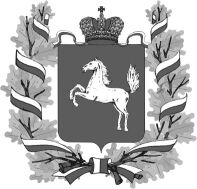 ДЕПАРТАМЕНТОБЩЕГО ОБРАЗОВАНИЯТОМСКОЙ ОБЛАСТИЛенина пр., д. 111, г. Томск, 634069тел/факс (382 2) 512-530E-mail: k48@edu.tomsk.gov.ruИНН/КПП 7021022030/701701001, ОГРН 1037000082778ДЕПАРТАМЕНТОБЩЕГО ОБРАЗОВАНИЯТОМСКОЙ ОБЛАСТИЛенина пр., д. 111, г. Томск, 634069тел/факс (382 2) 512-530E-mail: k48@edu.tomsk.gov.ruИНН/КПП 7021022030/701701001, ОГРН 1037000082778ДЕПАРТАМЕНТОБЩЕГО ОБРАЗОВАНИЯТОМСКОЙ ОБЛАСТИЛенина пр., д. 111, г. Томск, 634069тел/факс (382 2) 512-530E-mail: k48@edu.tomsk.gov.ruИНН/КПП 7021022030/701701001, ОГРН 1037000082778ДЕПАРТАМЕНТОБЩЕГО ОБРАЗОВАНИЯТОМСКОЙ ОБЛАСТИЛенина пр., д. 111, г. Томск, 634069тел/факс (382 2) 512-530E-mail: k48@edu.tomsk.gov.ruИНН/КПП 7021022030/701701001, ОГРН 1037000082778Руководителям муниципальных органов, осуществляющих управление в сфере образования Руководителям подведомственных общеобразовательных организаций  №  Руководителям муниципальных органов, осуществляющих управление в сфере образования Руководителям подведомственных общеобразовательных организацийна №   от  Руководителям муниципальных органов, осуществляющих управление в сфере образования Руководителям подведомственных общеобразовательных организацийРуководителям муниципальных органов, осуществляющих управление в сфере образования Руководителям подведомственных общеобразовательных организацийО направлении методических рекомендаций «Проектная деятельность в предметной области «Иностранные языки»: от исследования до продукта»О направлении методических рекомендаций «Проектная деятельность в предметной области «Иностранные языки»: от исследования до продукта»О направлении методических рекомендаций «Проектная деятельность в предметной области «Иностранные языки»: от исследования до продукта»О направлении методических рекомендаций «Проектная деятельность в предметной области «Иностранные языки»: от исследования до продукта»Руководителям муниципальных органов, осуществляющих управление в сфере образования Руководителям подведомственных общеобразовательных организацийНачальник департаментаИ.Б.ГрабцевичСтадииДеятельность учителяДеятельность учащихся1. Разработка проектного задания1. Разработка проектного задания1. Разработка проектного задания1.1. Выбор темы проектаУчитель отбирает возможные темы и предлагает их учащимсяУчащиеся обсуждают и принимают общее решение по теме1.1. Выбор темы проектаУчитель предлагает учащимся совместно отобрать тему проектаГруппа учащихся совместно с учителем отбирает темы и предлагает классу для обсуждения1.1. Выбор темы проектаУчитель участвует в обсуждении тем, предложенных учащимисяУчащиеся самостоятельно подбирают темы и предлагают классу для обсуждения1.2. Выделение подтем и тем проектаУчитель предварительно вычленяет подтемы и предлагает учащимся для выбораКаждый ученик выбирает себе подтему или предлагает новую1.2. Выделение подтем и тем проектаУчитель принимает участие в обсуждении с учащимися подтем проектаУчащиеся активно обсуждают и предлагают варианты подтем. Каждый ученик выбирает одну из них для себя (т.е. выбирает себе роль)1.3. Формирование творческих группУчитель проводит организационную работу по объединению школьников, выбравших себе конкретные подтемы и виды деятельностиУчащиеся уже определили свои роли и группируются в соответствии с ними в малые команды1.4. Подготовка материалов к исследовательской работе: формулировка вопросов, на которые нужно ответить, задание для команд, отбор литературыЕсли проект объемный, то учитель заранее разрабатывает задания, вопросы для поисковой деятельности и литературуОтдельные учащиеся старших и средних классов принимают участие в разработке заданий. Вопросы для поиска ответа могут вырабатываться в командах с последующим обсуждением классом1.5. Определение форм выражения итогов проектной деятельностиУчитель принимает участие в обсужденииУчащиеся в группах, а затем в классе обсуждают формы представления результата исследовательской деятельности: видеофильм, альбом, натуральные объекты, литературная гостиная и т.д.2. Разработка проектаУчитель консультирует, координирует работу учащихся, стимулирует их деятельностьУчащиеся осуществляют поисковую деятельность3. Оформление результатовУчитель консультирует, координирует работу учащихся, стимулирует их деятельностьУчащиеся вначале по группам, в потом во взаимодействии с другими группами оформляют результаты в соответствии с принятыми правилами4. ПрезентацияУчитель организует экспертизу (например, приглашает в качестве экспертов старших школьников или параллельный класс, родителей и др).Докладывают о результатах своей работы5. РефлексияОценивает свою деятельность по качеству оценок и активности учащихсяПодводят итоги работы, высказывают пожелания, коллективно обсуждают оценки за работуЧетвертьКлассКлассКлассЧетверть2341 четвертьРаздел 1 «Мои буквы» (6 часов)Проект «Я знаю английский алфавит»Модуль 1 «Школьные дни» (8 часов)Групповой проект Видеофильм «Моя школа»Модуль 2 «Семейные моменты» (8 часов)Проект «Описание фотографий или рисунков «Альбом Моей семьи»Модуль 1 «Семья и друзья» (8 часов)Составление анкеты, видео интервью«Мой лучший друг»Модуль 2 «Рабочий день» (8 часов)Комикс «Один день моей жизни»2 четвертьВ рамках Модуля 2 «Я люблю еду» (11 ч.) тема «Мой день рождения» (1 час).Проект «Оформление рождественских открыток»Модуль 3 «Все, что я люблю!»  (8 часов)Проект «Оформление меню»Модуль 3 «Вкусные угощения» (8 часов)1.      Английский словарь в картинках «Холодильник»2.      Видеоролик «Моё любимое кафе»3 четвертьМодуль 3 «Действия животных» (11 ч.)Видео-рассказ «Мой питомец» Модуль 4 «Мои игрушки» (11 часов) Видеорассказ «Моя любимая игрушка»Модуль 6 «Дом, милый дом!»  (8 часов)Английский словарь в картинках по теме «Дом»Модуль 7 «Выходной!» (8 часов)Флэш карточки «Мои любимые занятия»Модуль 4 «В зоопарке»(9 часов)Вы были в зоопарке? Плакат, видеоролик или рекламный буклет по выбору учащихся.Модуль 6 «Расскажи сказку!» (8 часов)Инсценировка «Моя любимая сказка»4 четвертьМодуль 5 «Мои каникулы» (15 ч.)Оформление постера «Моя любимая одежда в разное время года»Модуль 8. День за днем! (8 часов)Лэпбук «Теперь я знаю!»Модуль 7. «Памятные события в жизни» (8 ч.)Мини книга «Лучший день в году»Модуль 8.  «Отправимся в путешествие!» (9 ч.)«Приезжайте к нам в гости!»Проекты на бумажных носителях:Проекты на электронных носителях:Постер или набор карточек «Я знаю английский алфавит»;Рождественские открытки и конверты;Постер «Моя любимая одежда в разное время года»;Описание фотографий или рисунков «Альбом моей семьи»;Меню;Английский словарь в картинках по теме «Дом»;Флэш-карточки «Мои любимые занятия»;Анкета «Мой лучший друг»;Комикс «Один день из моей жизни»;Английский словарь в картинках «Холодильник»Плакат «Вы были в зоопарке?»;Мини книга по теме «Лучший день в году».Рекламный буклет «Приезжайте к нам в гости!».Видео рассказы «Мой питомец», «Моя любимая игрушка»;Видео фильм «Моя школа»;Видео интервью «Мой лучший друг»;Видеоролики «Мое любимое кафе», «Вы были в зоопарке?».Сказки по теме «Моя любимая сказка».Этапы  проектной деятельностиДеятельность учителяДеятельность учащихсяПодготовительныйПредлагает, направляет в поиске и определении темы исследования,корректирует формулировку целей и задач, помогает в составлении плана работы над проектом,советует и предлагает методы сбора и анализа информации, корректирует критерии их оценивания, составляет схему диагностирующего контроля деятельности учащихся при работе над проектом, фиксирует ответственных в каждой подгруппе, составляет дорожную карту проекта.Поиск проблемы, определение темы исследования и ее обоснование, постановка цели и задач исследования, составление плана работы над проектом совместно с учителем, определение способов и методов отбора и анализа информации,определение способа представления результатов и критериев их оценивания,распределение задач и обязанностей между участниками (деление на подгруппы).ОсновнойОрганизует экскурсии, ведет контроль за посещаемостью и оценивает участие каждого учащегося по определенным критериям, корректирует и проверяет деятельность в подгруппах.Посещение экскурсий, встреч, занятий, поиск и сбор информации, обработка информации, соединение обработанных данных вместе.ЗаключительныйОрганизует защиту проекта,Проводит анализ положительных сторон и недостатков,оценивает участие каждого в исследовании.Делают выводы, оформление продукта (например, двуязычный журнал),защита проекта, представление продукта, участие в обсуждении и оценке, самооценка.№Типологический признакТипы проектов1.Назначение проектаУчебно-образовательные, направленные на формирование аспектов иноязычной коммуникативной компетенции и/или межкультурной компетенции.*Научно-исследовательские, направленные на изучение какого-либо явления с целью разработки новых продуктов/результатов (новая классификация, новые выводы, новый алгоритм и т.п.).Смешанные.*в школьной проектной деятельности уместнее употреблять понятие учебно-исследовательского проекта2.Доминирующая в проекте деятельность (исследовательская, поисковая, творческая, ролевая, прикладная)Исследовательские, Информационные, Творческие,  Ролево-игровые,  Практико-ориентированные.3.Сфера деятельности или направленностьСоциальные, направленные на решение социальной проблемы.Языковые, направленные на развитие видов речевой деятельности и изучение аспектов языка.Культуроведческие, направленные на формирование межкультурной, социокультурной компетенций и /или аспектов иноязычной коммуникативной компетенции обучающихся.Профессионально-направленные (в рамках языковых элективных курсов профориентационной направленности).4. Предметно-содержательная областьМонопроекты (в рамках одной изучаемой дисциплины).Межпредметные проекты.5.Характер координации проекта учителемНепосредственный (жесткий, гибкий)Скрытый (неявный, имитирующий участника проекта)6.Характер контактовВ рамках учебной группы, класса, школы, города, страны, между представителями нескольких стран.7.Количество участников проектаИндивидуальные, парные, групповые.8.Продолжительность проекта Краткосрочные (несколько занятий/уроков).Среднесрочные (от месяца до полугода).Долгосрочные (от полугода до года и больше)9.Язык проектаМонолингвальные, билингвальные10.Платформа реализации проектаВики-технология, Блог-технология, Сервис подкастов, Корпусные технологии, Иная платформа или сервисТип проблемной ситуацииВид противоречияПриемы создания проблемной ситуацииС удивлениемМежду двумя положениями1.На предъявление положений2.На столкновение мненийС затруднениемС затруднениемМежду необходимостью и невозможностью выполнить задание3. На несходное задание4. На сходное заданиеКритерийУровни сформированности навыков проектной деятельностиУровни сформированности навыков проектной деятельностиКритерийБазовыйПовышенныйСамостоятельность выполнения проекта Работа в целом свидетельствует о способности самостоятельно с опорой на помощь руководителя (педагога) ставить проблему и находить пути её решения; продемонстрирована способность приобретать новые знания и/или осваивать новые способы действий, достигать более глубокого понимания изученногоРабота в целом свидетельствует о способности самостоятельно ставить проблему и находить пути её решения; продемонстрировано свободное владение логическими операциями, навыками критического мышления, умение самостоятельно мыслить; продемонстрирована способность на этой основе приобретать новые знания и/или осваивать новые способы действий, достигать более глубокого понимания проблемыСодержание проекта Продемонстрировано понимание содержания выполненной работы. В работе и в ответах на вопросы по содержанию работы отсутствуют грубые ошибкиПродемонстрировано свободное владение предметом проектной деятельности. Ошибки отсутствуютУмения планирования, контроля, самооценки проектной деятельностиПродемонстрированы навыки определения темы и планирования работы.Работа доведена до конца и представлена.Работа тщательно спланирована и последовательно реализована, своевременно пройдены все необходимые этапы обсуждения и представления.Умения планирования, контроля, самооценки проектной деятельностинекоторые этапы выполнялись под контролем и при поддержке руководителя. При этом проявляются отдельные элементы самооценки и самоконтроля обучающегосяКонтроль и коррекция осуществлялись самостоятельноОформление и презентация проектаПродемонстрированы навыки оформления проектной работы, презентации. Автор отвечает на вопросыТема ясно определена и пояснена. Текст/сообщение хорошо структурированы. Все мысли выражены ясно, логично, последовательно, аргументированно. Работа/сообщение вызывает интерес. Автор свободно отвечает на вопросы